ПОСТАНОВЛЕНИЕ АДМИНИСТРАЦИИ ГОРОДА КОВРОВА ВЛАДИМИРСКОЙ ОБЛАСТИ № 2162 от 28.08.2015г. О внесении изменений в постановление администрации города Коврова от 09.09.2013г. №2088 «Об утверждении схем водоснабжения и водоотведения г.Коврова».В соответствии с Федеральным законом от 06.10.2003г. №131-ФЗ «Об общих принципах организации местного самоуправления в Российской Федерации», Федеральным законом от 07.12.2011г. №416-ФЗ «О водоснабжении и водоотведении», руководствуясь статьями 31, 32 Устава муниципального образования г. Коврова постановляю:1.Внести следующие изменения в постановление администрации города Коврова от 09.09.2013г. №2088 «Об утверждении схем водоснабжения и водоотведения г. Коврова»:- пункт 4 дополнить абзацем следующего содержания:«- ООО «ЭЛРОСС» для объектов зоны В приложения №2 к схемам водоснабжения и водоотведения»;- приложение № 2 к схемам водоснабжения и водоотведения изложить в редакции согласно приложению к настоящему постановлению;- в пункте 3.1. схем водоснабжения и водоотведения слово «ОАО «НПО «Курганприбор» заменить на «ООО «ЭЛРОСС».2. Контроль за выполнением настоящего постановления возложить на заместителя главы администрации города М.В. Киселева.3. Настоящее постановление вступает в силу со дня его подписания и подлежит официальному опубликованию.Глава города                          А.В. ЗотовПриложение к постановлениюадминистрации города Ковроваот «28» августа 2015г. № 2162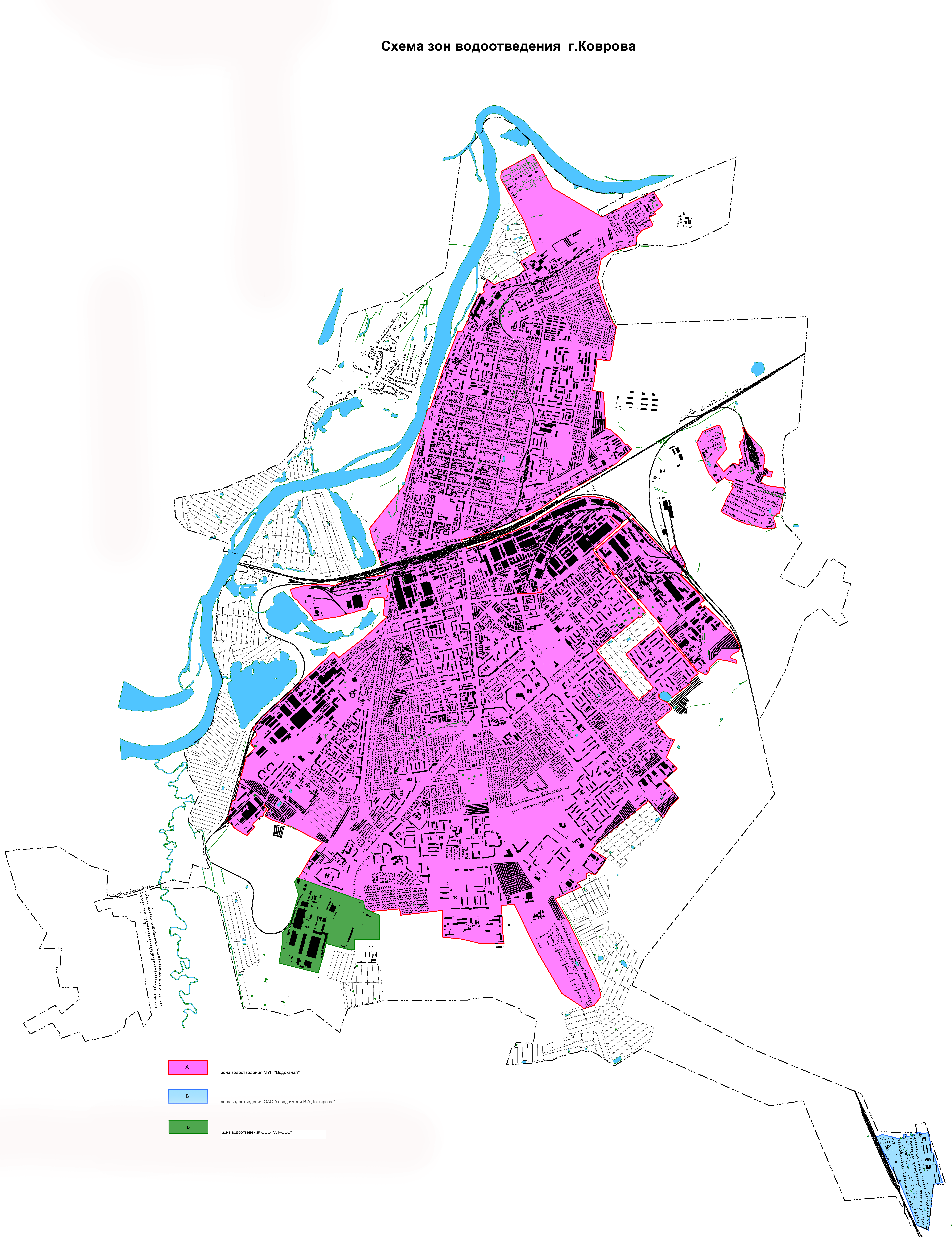 